              Dassault BiarritzPLAN DE CHARGE      Rafale :								FalconT16 : cadence 1,25.					 T15  F8X : cadence 0,75.T3 : cadence 1,5. 					 T15 Legacy : cadence 1,25.T56 : cadence 1,5.                                                           T15 6X : Cadence  1,25.Potentiel usine : 415 spécifiques fabrication + 32 Potez/AAA + 10 SPI + 5 Latécoère + 45 intérimaires soit : 62 800 heures.Charge usine :Répartition des charges :     Falcon 46%,          Rafale 45%,           Divers 9%.Heures supplémentaires : 1426 Heures en février. Embauches prévues : 4 CDI et 2 CDD en gestion de production.L’examen du bilan social 2020 nous montre surtout une pyramide des âges extrêmement préoccupante, les effectifs de moins de 30 ans dans notre entreprise sont dérisoires. L’effectif continue de baisser ! Il va falloir embaucher des jeunes, des apprentis, pour la pérennité de notre site. Notre direction est bien d’accord avec nous, donc nous attendons des actes.Pour information : La CGT est intervenue en voyant dans le bilan social qu’un salarié a été licencié en 2020 pour inaptitude sans que cette situation ne soit évoquée lors d’un CSE. Une fois de plus, la direction a pris des libertés avec la loi qui lui impose certaines obligations. La CGT n’en restera pas là devant ce délit d’entrave aux élu(e)s du CSE.Premier vol du Falcon 6 X : Test du 1er vol à Mérignac conforme. D’autres tests se poursuivent à Istres.ARME : Pas de chômage prévu pour avril, la tendance est la même pour le mois de mai.COVID 19 : Les lingettes et le gel hydro alcoolique sont à votre disposition auprès de vos agents de maitrise.TÉLÉTRAVAIL : 70 personnes sont concernées par le télétravail avec au moins 1 jour à domicile, ce qui représente 550 jours en février. La DL ne prévoit pas de développer ce mode de travail malgré les demandes récentes du gouvernement. SUPPLY CHAIN : La situation de la supply chain (sous-traitants) est préoccupante. Plusieurs de nos sous-traitants sont en train de mourir, d’où un retard sur les pièces que l’on reçoit. PRC : Le problème d’approvisionnement du PRC risque de durer jusqu’à l’été prochain.VESTIAIRES : La CGT a interrogé la DL sur le regroupement par vestiaire des équipiers par roulement. Celle-ci se réfère au protocole sanitaire Société qui dit que les TT2 ne doivent pas se croiser entre les équipes du matin et celles de l’après-midi, par exemple par séparation physique des vestiaires attribués aux deux équipes. Il aurait été tellement plus simple de décaler les horaires entre les deux  équipes (comme lors de la construction du parking) !!!!  Le vestiaire femmes Hall 49 n’a toujours pas vu le jour !!!Deux vestiaires (1 femme et 1 homme) sont disponibles à la halle 51. POINTAGESLa CGT est revenue sur le pointage du repas des équipiers : M. BON nous répond qu’il a fait passer le message au niveau Société mais que de toute façon avec SAP c’est 4 badgeages, prétextant que le système est comme ça et qu’on ne peut pas le changer. Nous rappelons quand même à notre DL qu’elle a pu modifier les plages fixes sans trop de problème !!!Attention !!!  Pour les gens en journée, si vous badgez en moins de 26 minutes c’est comme si vous n’aviez pas badgé et vous serez considérés absents pendant 2h45mn.La CGT est intervenue sur les équipiers d’après-midi qui ont du mal à trouver une place dans les parkings silos !!! Comme nous l’évoquions déjà avant les travaux, ces parkings sont trop petits par rapport à notre population. Notre DL nous répond qu’il n’y avait pas le choix par rapport à la place !! Face à cette situation, nous avons demandé à M. BON d’être tolérant sur les retards des équipiers en anomalies et de les régulariser au plus vite. La CGT a aussi fait plusieurs propositions que notre DL ne veut pas entendre.Décalage des équipiers pour libérer de la place.Laisser rentrer sur site (comme il n’y a pas si longtemps) tous les salarié(e)s RQTH.Laisser rentrer sur sites les covoitureurs.ANALYSE CGT : La CGT est ressortie de cette réunion CSE avec le sentiment que notre direction se moque des salarié(e)s. Le dispositif ARME ne va pas être déclenché car nous avons du travail. Souvenez-vous en fin d’année dernière, il était question d’un PSE !! Notre DG a été « royale » en lâchant  la prime Rafale grecque. Ne nous laissons pas acheter avec des miettes. La CGT a rappelé à M. AUBOUIN qu’il fallait vraiment qu’il se recentre sur le « vrai travail » ! Pour notre directeur, la protection contre le Covid passe avant l’organisation de travail. Notre DL prend les salarié(e)s de Biarritz pour des tricheurs et des irresponsables. Jusqu’à quand allez-vous subir, il est temps de montrer que ce sont les salarié(e)s qui ont le pouvoir !****************************NAO SALAIRES :La pétition Société lancée par la CGT pour la réouverture des NAO salaire a recueilli 1.220 signatures sur l’ensemble de la Société. Sur tous les sites, le mécontentement croît ! La CGT à la demande de nombreux salarié(e)s, ne compte pas attendre gentiment que notre PDG nous fasse une réponse négative. Pour cela, et après consultation de nos syndiqué(e)s, la CGT Dassault Biarritz appellera les salarié(e)s à se mobiliser tous les vendredis jusqu’à la réouverture des négociations salariales sans s’interdire d’autres formes d’actions plus ponctuelles. Ce vendredi, des appels à la mobilisation seront lancés par la CGT dans la quasi-totalité des sites et nous invitons les autres organisations syndicales non signataires de l’accord 2020-2021 à rejoindre les salarié(e)s dans l’action.VENDREDI TOUS DANS L’ACTION !                    Les modalités de débrayage vous seront données jeudi matin.Le 24/03/2021      Mars      Avril       Mai       Juin     Juillet   Septembre    58 500     58 900     59 400     58 800    59 800     59 800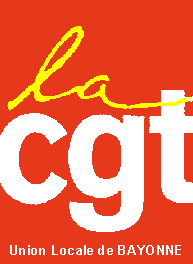 